Elegir un asunto:Cuestión 1 delOrden del Día:	Revisión del Programa de Optimización de la Red de Rutas ATS de la Región Sudamericana de la OACICuestión 2 delOrden del Día:	Análisis de la Versión 02 de la Red de Rutas ATS SAMCuestión 3 delOrden del Día:	Otros AsuntosTÍTULO DE LA NOTA(Presentada por …)Antecedentes.AnálisisTalPor lo tanto los planificadores deberían evitar la tendencia de crear un espacio aéreo “independiente” de 3.	Acción Sugerida* * * * * *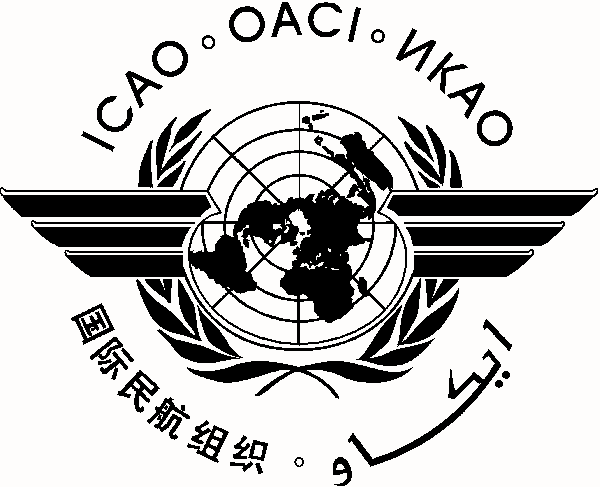 SAM ATSRO/4-NE/**Organización de Aviación Civil Internacional18/05/12Oficina Regional SudamericanaOficina Regional SudamericanaCuarto Taller/Reunión para la Optimización de la Red de Rutas ATS de la Región SAM (SAM ATSRO/4) – Proyecto Regional RLA/06/901Cuarto Taller/Reunión para la Optimización de la Red de Rutas ATS de la Región SAM (SAM ATSRO/4) – Proyecto Regional RLA/06/901Lima, Perú, 2 al 6 de Julio de 2012Lima, Perú, 2 al 6 de Julio de 2012ResumenEn esta Nota de Estudio se presenta información sobreResumenEn esta Nota de Estudio se presenta información sobreReferencias:Anexo 11 al Convenio de la OACI.Documento 4444 ATM, Procedimientos para los Servicios de Navegación Aérea.Doc. 9426, Manual de Planificación de los Servicios de Tránsito Aéreo.GREPECAS 14 - Conclusión 14/149 Informe de la Reunión SAMIG/4Referencias:Anexo 11 al Convenio de la OACI.Documento 4444 ATM, Procedimientos para los Servicios de Navegación Aérea.Doc. 9426, Manual de Planificación de los Servicios de Tránsito Aéreo.GREPECAS 14 - Conclusión 14/149 Informe de la Reunión SAMIG/4Objetivos estratégicos de la OACI:A -Seguridad OperacionalB - Seguridad de la aviaciónC - Protección del medio ambiente y desarrollo sostenible del transporte aéreo